Проект «Птицы весной» (средняя группа)
Проект «Птицы весной» (средняя группа)Птицы весной средняя группаВыполнила: Седнева Александра АндреевнаТипология проектаПо доминирующему методу – познавательныйПо характеру участия ребенка в проекте- детско- взрослыйПо количеству участников- групповойПо продолжительности- краткосрочныйВедущая образовательная область –познаниеОбласти в интеграции:художественно- эстетическое развитиесоциально- коммуникативное развитиеречевое развитиеЦель: создать условия для формирования представления у детей о том, как ведут себя птицы веснойЗадачи:1. Сформировать представления детей о том, какие птицы улетают, а какие прилетают2. Познакомить с тем, что прилетевшие птицы начинают вить гнезда, обустраиваться. Для чего они это делают3. Закрепить умение детей классифицировать птиц по признаку перелетные- неперелетныеПодготовительный этапПроблемная ситуация: предложить детям на прогулке понаблюдать за снегирем и скворцомПроблема: почему птицы ведут себя по разному?Метод трех вопросовЧто знаем?Снегири весной улетают, а скворцы прилетаютЧто хотим узнать?Почему снегири весной улетают, а ласточки прилетаютКак узнать?ИнциклопедииБеседы со взрослымиИнтернет ресурсыкнигиПоказ картинок с изображением перелетных птицПоказ презентации «Птицы весной»Дидактическая игра «Птицы»Основной этапМероприятие1. Беседа «Каких перелетных птиц знаете»ЦельСформировать представления детей о том, какие птицы улетают весной, а какие прилетают2. Презентация «Птицы весной»ЦельПознакомить детей с тем, что прилетевшие к нам птицы начинают вить гнезда, обустраиваться и для чего они это делают3. Дидактическая игра «Птицы»ЦельЗакрепить умение детей классифицировать птиц по признаку перелетные, неперелетныеРабота с родителямиПривлечь родителей совместно с детьми приготовить скворечник для птицЗаключительный этапПродукт проекта:Выставка скворечников «Дом для птиц»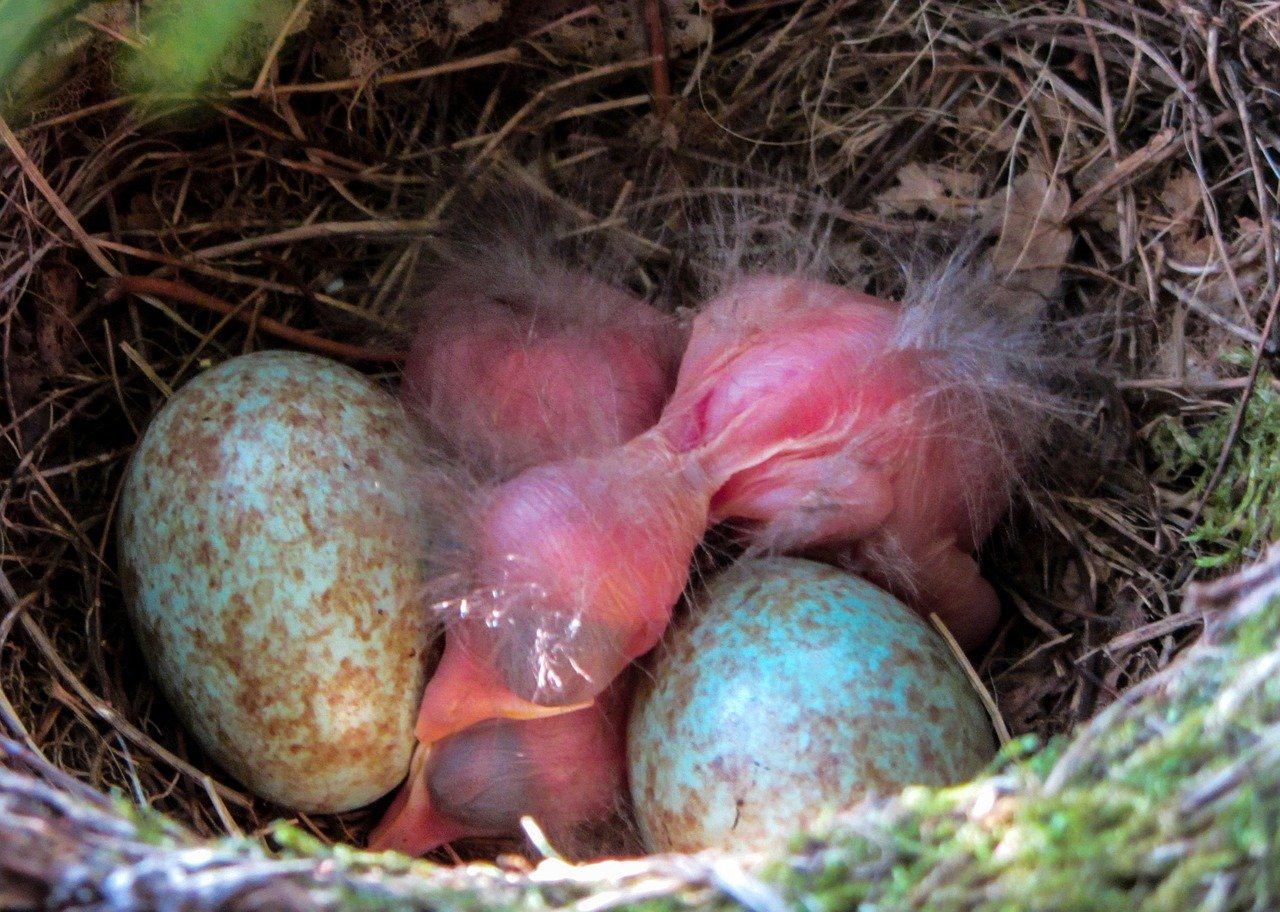 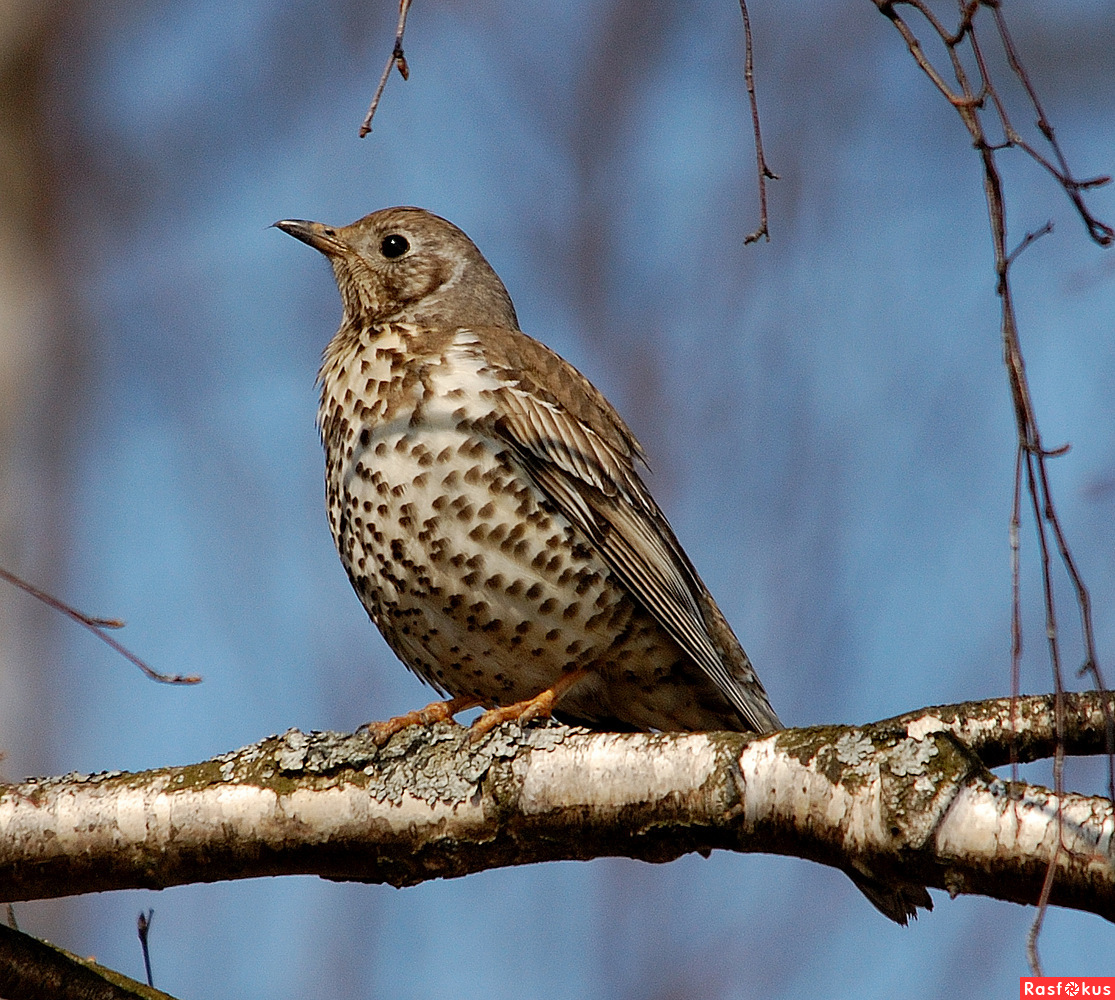 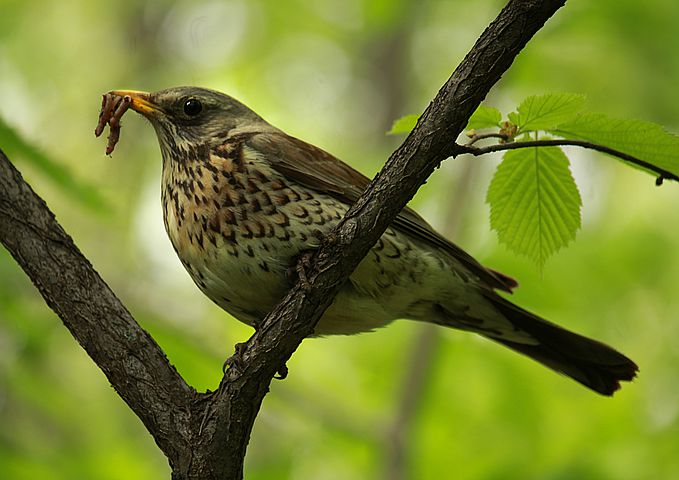 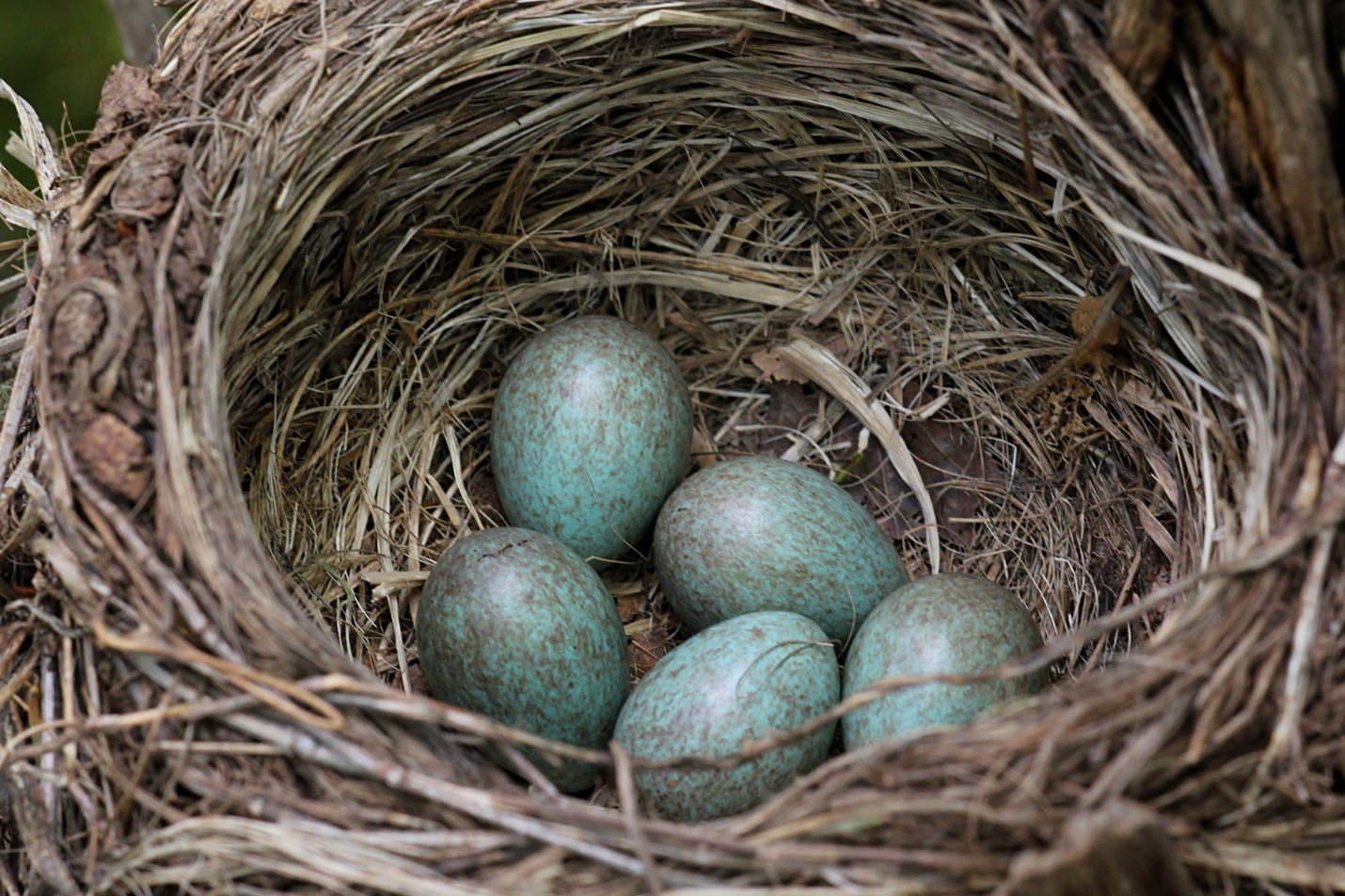 